Duke Street Primary School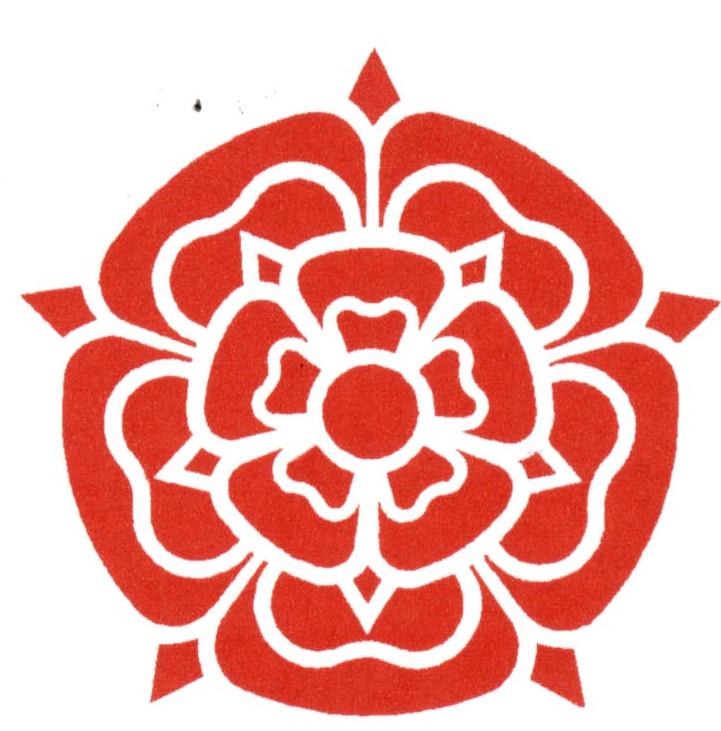 THE BIG BREAKFAST26th July 9am-12noonand30th August 9am-12noon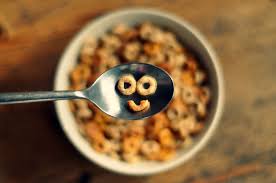 Celebrate Breakfast!We are being supported by  and ‘Get Up and Go’ Team.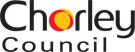 Breakfast will be served from 9am then the team will deliver play and sporting activities for the children.This is free, just pop your name on the list in the school hall any morning during breakfast club.  Parents do not need to stay.  Children will be supervised by trained Chorley Council staff. See you there!Rachel and Emma.